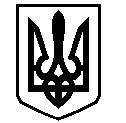 У К Р А Ї Н АВАСИЛІВСЬКА МІСЬКА РАДАЗАПОРІЗЬКОЇ ОБЛАСТІсьомого скликаннятридцять друга  сесіяР  І  Ш  Е  Н  Н  Я 24 травня  2018                                                                                                             № 21Про поновлення договору оренди землі для розміщення та обслуговування 7/20 частин будівлі в м. Василівка, вул. Гагаріна 18 Василівському районному товариству Українського товариства мисливців і рибалок 	Керуючись Законом України «Про місцеве самоврядування в Україні»,  ст.ст. 12, 122 Земельного кодексу України, ст.33 Закону України «Про оренду землі», розглянувши клопотання Василівського районного товариства Українського товариства мисливців і рибалок,  юридична адреса якого: м. Василівка, вул. Гагаріна 18, про поновлення    договору  оренди землі в м. Василівка, вул. Гагаріна 18, для розміщення та обслуговування 7/20 частин будівлі, укладеного з Василівською міською радою 22 вересня 2012   року  та зареєстрованого у Відділі Держкомзему у Василівському районі 24 грудня 2012 року за № 232090004003748 ,  Василівська міська радаВ И Р І Ш И Л А :1.Поновити Василівському районному товариству Українського товариства мисливців і рибалок договір оренди землі, кадастровий номер 2320910100:05:020:0024, площею         для розміщення  та обслуговування  7/20 частин будівлі  (згідно КВЦПЗ- землі житлової та громадської забудови, 03.15 – для будівництва та обслуговування інших будівель громадської  забудови)  в м. Василівка, вул. Гагаріна 18  терміном на  п’ять років.2.Доручити міському голові  в місячний термін укласти  з Василівським районним товариством  Українського товариства  мисливців і рибалок  додаткову угоду до договору оренди землі площею    укладеного 22 вересня .2012 року для розміщення та обслуговування 7/20 частин будівлі  в м. Василівка, вул. Гагаріна 18 та зареєстрованого  у Відділі Держкомзему у Василівському районі  24 грудня .2012 року  за № 232090004003748.3. Зобов’язати  Василівське  районне товариство Українського товариства мисливців і рибалок зареєструвати поновлення договору оренди    відповідно до вимог  Закону України «Про  державну реєстрацію прав на нерухоме майно та їх обмежень».4. Контроль за виконанням цього рішення покласти на постійну комісію міської ради з питань земельних відносин та земельного кадастру, благоустрою міста та забезпечення екологічної безпеки життєдіяльності населення.Міський голова                                                                                                     Л.М. Цибульняк